ที่ มท 0815.3/ว						      กรมส่งเสริมการปกครองท้องถิ่น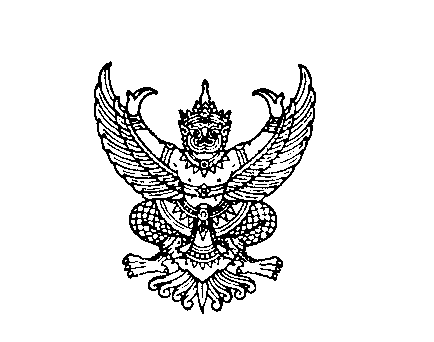 								      ถนนนครราชสีมา เขตดุสิต กทม. ๑๐๓๐๐						        ตุลาคม  2563เรื่อง	อนุมัติโอนจัดสรรงบประมาณรายจ่ายประจำปีงบประมาณ พ.ศ. 2564 งบอำนวยการ (กรม) ให้แก่สำนักงานส่งเสริมการปกครองท้องถิ่นจังหวัดเรียน  ผู้ว่าราชการจังหวัด ทุกจังหวัดสิ่งที่ส่งมาด้วย	รายละเอียดประกอบการโอนจัดสรรงบประมาณ				จำนวน 1 ชุดด้วยพระราชบัญญัติงบประมาณรายจ่ายประจำปีงบประมาณ พ.ศ. 2564 ได้ประกาศ          ในราชกิจจานุเบกษา เมื่อวันที่ 7 ตุลาคม 2563 มีผลบังคับใช้ตั้งแต่วันที่ 1 ตุลาคม 2563 เป็นต้นไปกรมส่งเสริมการปกครองท้องถิ่น ได้อนุมัติโอนจัดสรรงบประมาณรายจ่ายประจำปีงบประมาณ พ.ศ. 2564 งบอำนวยการ (กรม) ให้แก่สำนักงานส่งเสริมการปกครองท้องถิ่นจังหวัด เพื่อเป็นค่าใช้จ่ายรายจ่ายประจำ และค่าสนับสนุนการปฏิบัติงานตามภารกิจพื้นฐาน รายละเอียดตามสิ่งที่ส่งมาด้วยอนึ่ง เพื่อให้การบริหารงบประมาณรายจ่ายประจำปีงบประมาณ พ.ศ. 2564 มีประสิทธิภาพ จึงขอให้แจ้งสำนักงานส่งเสริมการปกครองท้องถิ่นจังหวัดเบิกจ่ายงบประมาณให้เป็นไปตามรหัสงบประมาณ และรหัสกิจกรรมหลักอย่างเคร่งครัด กรณีมีหนี้ค้างชำระค่าสาธารณูปโภคให้นำงบประมาณไปชำระหนี้เป็นลำดับแรกก่อน แล้วรายงานผลการเบิกจ่ายให้กรมส่งเสริมการปกครองท้องถิ่นทราบผ่านทาง e-mail : bg0810.3@hotmail.com ภายในวันที่ 5 ของทุกเดือน แล้วส่งหนังสือยืนยันตามมาภายหลังต่อไปจึงเรียนมาเพื่อโปรดพิจารณาขอแสดงความนับถืออธิบดีกรมส่งเสริมการปกครองท้องถิ่นกองยุทธศาสตร์และแผนงานกลุ่มงานวิเคราะห์งบประมาณโทร. ๐ ๒๒๔๑ ๙๐๐๐ ต่อ 4122โทรสาร 0 2243 0656ผู้รับผิดชอบ นางสาวรพินพร รุ่งเกตโทร. 08 1486 5202